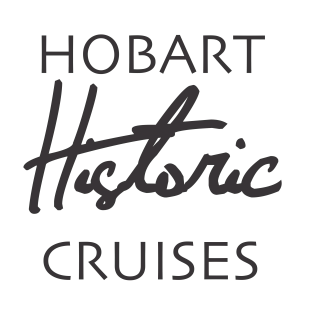                             LUNCH MENUMain CourseWaterman’s Steak [GF*]                                                         Tender Juicy rump steak served with gravy (peppered or plain)*GF is available with no gravySealer’s Fish Delight   [Kids meal available]                       Melt in your mouth crumbed fish‘The Cove’ Chook Schnitzel    [Kids meal available]                                                          Delicate chicken breast served with gravy (peppered or plain)Vegetarian’s Delight                                                        Tasty vegetable patties – for those who prefer not to eat meatTasmanian Atlantic Salmon Fillet [GF]                                 Grilled salmon with lemon, a simple cook with a best flavorDessert (optional)Tasmanian Ice cream in the Waffle Cone- $4/ in the Cup- $6Lemon Tart - $10Hot Chocolate Pudding - $10